                              2019-2020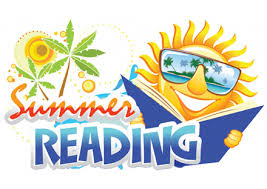 Students that will be in grades 4-8 have one title that all students will read, and they will choose one title from a grade level choice list for a total of two books.The books will not be available for purchase through the school, but our lists will be sent to the public library and local book vendors.  All titles are also available on Amazon.com.All AR quizzes taken this summer will count toward the first quarter goal. It is not mandatory for students to take AR tests in the summer.  The student can take AR tests on their summer books when they return to school in August. AR Summer DatesJune 28th   7:00 a.m. – 2:00 p.m.July 12th   7:00 a.m. – 2:00 p.m.Maximum 5 tests per student4th grade  All students must read Tales of a Fourth Grade Nothing by Judy BlumeStudents also choose 1 from the following list.
Henry and Ribsy:  by Beverly ClearySocks :by Beverly ClearyThe Chocolate Touch:  by Patrick CutlingI Survived Hurricane Katrina: by Lauren Tarshis5th grade All students must readHoles by Louis SacherStudents also choose 1 from the following list. Wonder by R.J. PalacioHoot  by Carl HiassenRatscalibur by Josh Lieb (LYRC)